МИНИСТЕРСТВО ОБРАЗОВАНИЯ И НАУКИ РЕСПУБЛИКИ ДАГЕСТАНМКОУ «АПШИНСКАЯ СРЕДНЯЯ ОБЩЕОБРАЗОВАТЕЛЬНАЯ ШКОЛА»Россия, Республика Дагестан, 368204, Буйнакский район, с.Апши  т. (8903) 428-07-66, apshy@mail.ru      
Дорожная карта патриотического воспитания школьников«Знать, чтобы помнить, помнить, чтобы гордиться»Паспорт программыПояснительная запискаСовременное общественное развитие России остро поставило задачу духовного возрождения нации. Особую актуальность этот вопрос приобрёл в сфере патриотического воспитания молодёжи. Программа патриотического и гражданского воспитания молодёжи всё чаще определяется как одна из приоритетных в современной молодёжной политике. Нам, педагогам, исключительно важно, каким будет человек будущего, в какой мере он освоит две важные социальные роли – роль ГРАЖДАНИНА и роль ПАТРИОТА.Решение множества проблем в жизни страны во многом зависит от уровня сформированности гражданской позиции у подрастающего поколения, потребности в духовно-нравственном совершенствовании, уважения к историко-культурному наследию своего народа и всех народов России. События настоящего времени подтверждают, что нестабильность экономической сферы, социальная дифференциация общества, девальвация духовных ценностей оказали негативное влияние на общественное сознание большинства социальных и возрастных групп населения страны, резко снизили воспитательное воздействие российской культуры, искусства и образования как важнейших факторов формирования патриотизма. В общественном сознании получили широкое распространение равнодушие, цинизм, немотивированная агрессивность, неуважительное отношение к государству, национализм. Проявляется устойчивая тенденция падения престижа военной и государственной службы. Стала всё более заметной постепенная утрата нашим обществом традиционно российского патриотического сознания. Патриотизм ещё не стал в полной мере объединяющей основой общества. В этих условиях очевидна неотложность решения проблем воспитания патриотизма, как на уровне государства, так  и на уровне отдельно взятого образовательного учреждения. Патриотическое воспитание – это систематическая и целенаправленная деятельность по формированию у граждан высокого патриотического сознания, чувства верности своему Отечеству, готовности к  выполнению гражданского долга и конституционных обязанностей по защите интересов Родины. Патриотическое воспитание осуществляется в процессе социализации молодёжи в различных сферах жизнедеятельности общества путём участия в работе различного рода движений, акций, инициатив, мероприятий.В нашей школе сложилась комплексная система патриотического воспитания детей, которая включает различные направления для формирования у ребят чувства патриотизма. Проводятся мероприятия, посвященные памятным датам отечественной истории. Мощным фактором формирования патриотизма у наших школьников  является проведение военно-спортивной игры  «Зарница», встреч с ветеранами Великой Отечественной войны, смотров-конкурсов строевой песни, организация Уроков Мужества, экскурсий в краеведческие музеи, походов  по родному краю.Так через народный фольклор, живопись, искусство ребята знакомятся с историей родного края. Используются такие формы работы, как выставки, конкурсы «Летопись моей семьи в истории страны», встречи с ветеранами войны и труда, походы, беседы. Первые уроки в День знаний посвящены Родине, героическим страницам её истории, культуре. Главной целью этих уроков является раскрытие учащимся смысла понятия «Любовь к Родине», воспитание у юных граждан чувств уважения и любви к Отечеству. Понимание сущности и значения государственных  символов страны, уважительное отношение к ним формируется у воспитанников на уроках истории, ОБЖ,   в процессе внеклассной работы, во время проведения гражданских ритуалов, связанных с государственными символами Отечества. К сожалению,  в нашей школе ещё не создан патриотический клуб, поэтому считаю необходимым создание такого клуба в школе, так как открытие патриотического клуба будет значительным шагом в развитии системы   патриотического воспитания в нашей школе. Клуб  патриотического воспитания  закрепит наметившуюся в последние годы положительную тенденцию  роста ценности гражданственности и патриотизма среди  школьников. Наряду с досуговыми мероприятиями ведётся работа по оказанию помощи и поддержки одиноким пожилым людям, детям - сиротам и инвалидам. Проводятся акции «Осенняя неделя добра» в рамках  Республиканской  программы ,Всё выше сказанное  свидетельствует о необходимости продолжения работы, направленной на решение всего комплекса проблем патриотического воспитания программными методами, и об актуальности их реализации. Механизм реализации программы. Для решения поставленных задач используется сложившееся социально-педагогическое пространство МКОУ"Апшинской СОШ".   Воспитательная работа строится с учетом возрастного критерия. При планировании работы учитываются Государственнаяи Республиканская  Программа по патриотическому воспитанию на 2015-2020г.г., традиционные общешкольные, районные, Республиканские, всероссийские мероприятия, связанные с юбилейными и государственными датами; положения о  муниципальных,  республиканских, всероссийских конкурсах. Основные направления реализации Программыучебная деятельность через предметы;
система тематических, творческих классных часов; проведение военно-патриотических, спортивных праздников;
проведение конкурсов «Знатоки  истории», Знатоки Дагестанской культуры»;
выставки творческих работ;
организация работы школьного самоуправления;
система мероприятий школьной библиотеки.Срок реализации программы:  2015 – 2018 г.г.Этапы реализации ПрограммыI этап: проектный – 2015 -2016 учебный год. Цель: подготовка условий создания системы гражданско-патриотического воспитания. Задачи: 1.     Изучить нормативную базу, подзаконные акты. 2.     Разработать, обсудить и утвердить программу по гражданско-патриотическому воспитанию. 3.     Проанализировать материально-технические, педагогические условия реализации программы. 4.     Подобрать диагностические методики по основным направлениям программы. II этап: практический – 2016-2017, 2017-2018  учебные годы. Цель: реализация программы по гражданско-патриотическому воспитанию. Задачи: 1.     Отработать содержание деятельности, наиболее эффективные формы и методы воспитательного воздействия. 2.     Обогащать содержание гражданско-патриотического воспитания. 3.     Развивать ученическое самоуправление. 4.     Разработать методические рекомендации по гражданско-патриотическому воспитанию. 5.     Расширять и укреплять связи и отношения школы учреждениями дополнительного образования района, культуры, спортивной секцией селения Апши. 6.     Вовлекать в систему гражданско-патриотического воспитания представителей всех субъектов образовательной деятельности. 7.     Проводить мониторинг реализации программы. 8.     Принимать участие в конкурсах по гражданско-патриотическому воспитаниюIII этап: аналитический – 2014-2015 учебный год. Цель: анализ итогов реализации программы. Задачи: 1.     Обобщить результаты работы школы. 2.     Провести коррекцию затруднений в реализации программы. 3.     Спланировать работу на следующий период. Оценка эффективности реализации программы. Оценка результативности реализации Программы осуществляется на основе использования системы объективных критериев, представленных нравственно-духовными и количественными параметрами.  Нравственно-духовные параметры:1. Сформированность гражданских навыков: -       умение работать и действовать индивидуально и в коллективе; -       знание своих прав и обязанностей и умение их использовать; -       умение принимать и защищать свои решения; -       готовность к участию в общественных делах; -       готовность к образованию; 2. Сформированность осознанного отношения к базовым ценностям: -       патриотизм и любовь к Родине; -       права и свободы человека и гражданина; -       символика Российской Федерации и Республики Дагестан; -       национальное самосознание; -       уважение чести и достоинства других граждан; -       гражданственность. Количественные параметры1.     Включенность каждого школьника в воспитательные ситуации; 2.     Качество школьных отношений (отношения детей к реалиям школьной жизни, к школе, к учителю, классу, совместным делам); 3.     Отсутствие детей с девиантным поведением; 4.     Деятельность органов ученического самоуправления; 5.     Участие в конкурсах по гражданско-патриотической тематике; 6.     Проведение мероприятий. Ожидаемые результаты Программы, их социальная и воспитательная значимостьВ результате реализации Программы ожидается: 1. В школе как в образовательной системе: -       создание системы гражданско-патриотического воспитания; -       обогащение содержания гражданско-патриотического воспитания; -       вовлечение в систему гражданско-патриотического воспитания представителей всех субъектов образовательной деятельности. 2. В образе выпускника: -       в познавательной сфере: развитие творческих способностей и стремления  к самообразованию; -       в историко-краеведческой: осознание ответственности за судьбу страны, формирование гордости за сопричастность к деяниям предыдущих поколений; -       в социальной: способность к самореализации в пространстве российского государства, формирование активной жизненной позиции; знание и соблюдение норм правового государства; -       в духовно-нравственной сфере: осознание обучающимися высших ценностей, идеалов, ориентиров, способность руководствоваться ими в практической деятельности. Программа отражает необходимый обществу и государству социальный заказ на воспитание гражданина своей Родины, патриота с активной жизненной позицией. Конечным результатом реализации программы должны стать активная гражданская позиция и патриотическое сознание обучающихся, как основа личности будущего гражданина России. Мероприятия по реализации программы Традиционные мероприятия по патриотическому воспитаниюНоябрь День народного единстваДекабрь Месячник боевой славы «Твои защитники, Москва», фестиваль «Мой Дагестан »Январь  Месячник культуры и традицийФевраль Месячник «Мы будущие защитники Отечества»       День защитника Отечества,  Май Месячник Славы и Памяти и День Победы.Содержание деятельности по гражданско-патриотическому воспитанию Изучение истории России, патриотических фракций, символики, геральдики. Изучение символики  Республики Дагестан, своего района. Изучение традиций, истории России,  Организация встреч с ветеранами и   тружениками тыла.       Шефская помощь ветеранам. Изучение основ  светской этики.Изучение культуры народов России. Изучение своего края  через организацию походов, экскурсий, заочных путешествий. Организация и проведение благотворительных акций: « Осенняя неделя добра», «Ветеран живет рядом», «Поздравь ветерана  с Победой».  Проведение мероприятий, посвященных памятным и знаменательным датам Российского, Республиканского и  местного значенияИсследовательская деятельностьПоисковая деятельность (операции, походы, экскурсии, встречи).  Проведение переговорных площадок «Молодежь и власть» по темам патриотического воспитания Единые классные часы. Спортивно-конкурсные программы. Возложение цветов к памятнику павшим апшинцам ВОВ. Тематика классных часов   Гражданско - патриотического                  воспитания        Патриотическое воспитание направлено на формирование и развитие личности, обладающей качествами гражданина - патриота Родины и способной успешно выполнять гражданские обязанности в мирное и военное время. Тематика классных  часов  и бесед патриотической направленности для учащихся 1-11 классов школы1 класс
1. «История моего имени и фамилии».
2. «Герб, флаг, гимн России».
3. «Вот она, какая моя Родина большая».
4. «Я – Россиянин».

2 класс
1. «История моей улицы».
2. «Мои семейные реликвии»
3. «Славные сыны нашего Отечества»

3 класс
1. «История моего села ».
2. «Моя родословная».
3. «Обычаи и традиции народов Дагестана».

4 класс
1. «Мои предки в труде и в бою».
2. «Обычаи и традиции народов России»
3. «Красота нашей природы»

5 класс
1. «Что значит любить Родину?».
2. «Духовное наследие России».
3. «Защищать Родину – это почётный долг».


6 класс
1. «Литературное наследие России».
2. «Отец, Отчизна, Отечество».
3. «Праздники моего  народа».

7 класс
1. «Праздники народов России».
2. «Искусство России »
3. «Жители Буйнакского района  в годы Великой Отечественной войны».

8. класс
1. «Гражданин ли я России».
2. «Что мы знаем о народах, населяющих Россию».
3. «Дагестанцы за границей».

9 класс
1. «Обязанность, долг, присяга».
2. «Я патриот своей Родины?».
3. «Дети на защите Отечества».

10 класс
1. «Можно ли меня назвать гражданином России?».
2. «Достижения русских учёных и изобретателей».
3. «Мои замечательные земляки».
11 класс
1. «Кем я стану, кем мне быть, чтобы Родине служить?».
2. «За что я люблю Россию?».
3. «Народ и я – единая семья».Беседы;Встречи с ветеранами Великой Отечественной войны, воинами–интернационалистами;Викторина на тему: «Слава тебе, победитель солдат!»Воспитание культуры безопасности на уроках ОБЖВозложение венков и цветов на братскую могилуИспользование символов Российской Федерации при проведении внеклассных мероприятий;Конкурсы:Коллективные творческие дела;Краеведческий поиск «Живая летопись войны»;Классные часы на тему «Герои и подвиги»;Конкурс сочинений «Память жива», посвященный участникам войны;Акция  «Ветеран живет рядом»;Конкурс чтецов «Дети о войне»;Конкурс патриотической песни «Прикоснись к подвигу сердцем»;Конкурс рисунков  «Война глазами детей»;Классный час на тему: «Афганистан далеко, но это тоже страница нашей истории»Классный час на тему: «Кто не знает своего прошлого, у того нет будущего»Литературно-музыкальная композиция: «Я люблю тебя, малая Родина!»Организация традиционных встреч: ветеранов с обучающимися колледжа, посвященных Победе в ВОВ 1941-1945 г.; с вдовами погибших на войне;Организация и проведение фестивалей патриотической песни и конкурса чтецов;Организация экскурсию в музей боевой славы ;Организация и проведение конкурса  рисунков «Я только слышал о войне»;Обобщение опыта работы педагогов на темы:  «Патриотизм XXI века: формирование его на традициях прошлого и современного опыта»; «Организация работы по патриотическому воспитанию в системе образования: инновационные подходы и технологии»;Предметные недели;Посещение музеев;Праздники, посвященные памятным датам;Проведение тематических линеек по истории России ,символике России;Подготовка и проведение военно-спортивной игры «Зарница»;Пополнение банка педагогической информации материалами по организации  и осуществлению патриотического воспитания;Проведение конкурсов, выполнение рефератов, связанных с героическим прошлым России, важнейшими событиями в жизни народа;Проведение конкурса  «Доброта спасет мир», посвященный Дню защиты детей, Дню пожилого человека, Дню матери, Дню защиты детей;Проведение уроков мужества, посвященных Дню защитникам Заполярья, Дню Защитника Отечества и Дню Победы;Проведение легкоатлетического кросса для обучающихся, посвященного  Дню Победы;Проведение памятных дней:  День Победы; День вывода войск из Афганистана; День защитников Отечества;Познавательная игра на тему: «Есть такая профессия – Родину защищать»Проведение тематических классных часов «Мой город, мой Буйнакск», «Конституционные права человека»; выпуск стенгазет «День села», «День учителя», «День народного единства», «День защитника Отечества», «День Победы», «День Труда»Подготовка материалов и оформление выставок по темам: «История школы», «Лучшие преподаватели школы», «Призвание, опыт, мастерство», «Государственные символы России», , «Ваша служба и опасна, и трудна»;Подготовка альбомов, газет и стендов для выставок в День встречи с выпускниками;Проведение тематических классных часов: «Торжественная песнь орла и триколора»,;Проведение  традиционных мероприятий: День пожилого человека, Встречи с ветеранами «Уроки Памяти», Митинг, посвященный 9 мая;Совещаний для классных руководителей   «Пути совершенствования патриотического воспитания в условиях модернизации системы образования»;Семинар-практикум для классных  руководителей   «Патриотическое воспитание подростков: особенности, опыт, проблемы»;Создание банка информационных и методических материалов по обеспечению патриотического воспитания обучающихся;Собрание членов военно-патриотического клуба;Тематические классные часы;Участие в акциях: «Солдатские письма», «Герои живут рядом»,  «От сердца к сердцу»;Уроки мужества;Устный журнал;Участие в постоянно действующих областных и городских конкурсах, реализующих программы патриотического воспитания;Участие в акции «Вахта памяти»: встречи с ветеранами Великой Отечественной войны и тружениками тыла; линейки, посвященные памятным датам истории; общий классный час, посвященный Дню Победы;Участие обучающихся  и педагогов в конкурсах проектов:   «Я – гражданин России», «Патриотическое воспитание обучающихся»;Участие в конкурсе «Лучшая открытка ветерану»;Участие во Всероссийских спортивно-оздоровительных играх учащихся  «Президентские соревнования»;Участие во Всероссийском  фестивале семейного творчества  «Крепка семья - крепка Россия»;Фотовыставка «Война и моя семья».                            План месячника  «Мы - будущие защитники Отечества» (февраль)Наименование программы Программа гражданско-патриотического  воспитания школьников  «Знать, чтобы помнить, помнить, чтобы гордиться»Основание для разработки программыЗакон РФ "Об образовании"Конвенция ООН о правах ребенка. Государственная программа “Патриотическое воспитание граждан Российской Федерации на 2015–2020 годы”. Заказчик  МКОУ " Апшинская СОШ"Основные разработчики Заместитель директора по ВР Магомедова Б.Р.Исполнители программыПедагоги и учащиеся   МКОУ"Апшинской СОШ"Цель программы Воспитание патриотов России, граждан правового демократического государства, обладающих чувством национальной гордости, гражданского достоинства, любви к Отечеству, своему народу. Задачи программыСтановление многостороннего развитого гражданина России в эстетическом, культурном, нравственном и физическом отношениях :Способствовать получению и расширению знаний учащихся о России о Дагестане: её истории, традициях, культуре, праве и т.д. Воспитать у учащихся чувства патриотизма и любви к Родине на примере старших поколений; Воспитывать у учащихся любовь к Родине, к малой родине. Воспитывать у учащихся активную жизненную позицию. Воспитывать у учащихся интернациональные чувства.Продолжение  создания  системы патриотического воспитания:
-  привлечение к участию в патриотическом воспитании общественных  организаций, родителей,  отдельных граждан;
 - повышение качества патриотического воспитания. – развитие нравственных взаимоотношений в семье.- воспитание гордости за героическое прошлое своей Родины и уважения к  культуре своей страны.Сроки реализации программы 2015-2020 гг.Ожидаемые результаты реализации Активная гражданская позиция и патриотическое сознание обучающихся, как основа личности будущего гражданина России. №         Мероприятия           Период   исполненияОтветственный1.Проведение совместных заседаний Управляющего Совета школы, Совета старшеклассников педагогического совета и Совета по реализации программы с повесткой дня  «Гражданское и патриотическое воспитание учащихся: проблемы, пути их решения»   В течение  годаДиректор  школы2.Заседание Совета по реализации программы по вопросам планирования и организации различных мероприятий.      В течение годаЗам.директора по ВР3.Привлечение родителей учащихся и жителей  села к организации и проведению мероприятий по воспитанию чувства патриотизма в детях (родительские собрания, конференции, встречи, концерты и др.) Постоянно.Зам.директора по ВР,     классные  руководители.4.Разработка системы приёмов, методов и мероприятий, направленных на гражданское и патриотическое воспитание учащихся через учебные предметы          Постоянно.Руководители  МО, учителя – предметники.5.Проведение конкурсов проектов на лучшую организацию работы классных руководителей и учителей-предметников по гражданскому и патриотическому воспитанию учащихся «Наши дети – будущее России» 2 полугодиеЗам. директора по ВР6.Проведение переговорной площадки «Современный патриотизм. Патриотизм истинный и ложный» февраль Совет старшеклассников,  7.Обеспечение организационного участия старшеклассников в  районной Спартакиаде допризывной подготовки.          майПреподаватель   ОБЖ.8.Проведение конкурсов среди учащихся на лучший реферат, сочинение, рассказ, стихотворение по гражданским и патриотическим тематикам .          В течение   года.Зам. директора по ВР, руководители  МО, учителя русского языка и литературы  9.Участие в туристическом слетеЕжегодно, сентябрь, майУчителя физкультуры  и  географии.10.Проведение спортивных праздников и соревнований, посвященных юбилейным и историческим датам.          В течение года. пионервожатая , учитель физкультуры  11.Проведение мероприятий, посвященных   битвы под МосквойПо отдельному плануЗам. директора по ВР , учителя  истории,    Кл.рук.Проведение мероприятий, посвященных 200-летию победы в Отечественной войне 1812 годаПо отдельному плануЗам. директора по ВР, учителя  истории,     Кл.рук.12.Проведение конкурса чтецов, концертов, посвященных Дню защитников ОтечествафевральЗам.директора по ВР учителя русского языка и литературы  13.Проведение месячника оборонно-спортивной работы.      Ежегодно, февраль.Зам.директора по ВР , учитель физкультуры  14.Проведение концертов, конкурсов рисунков на тему «Никто не забыт, ничто не забыто»         Ежегодно, май.вожатая , учитель ИЗО, учителя нач.классов   15.Организация показа и обсуждение научно-популярных, документальных и художественных фильмов на военно-патриотические темы.В течение годаКл.руководители 16.   Проведение встреч с ветеранами ВОВ, тружениками тыла.        В течение годаЗам.директора по ВР , классные  руководители.17.Классные часы, беседы, лекции, утренники, праздники на военно-патриотическую тему. В течение годаКлассные  руководители, вожатая.18.Освещение опыта работы школы по военно-патриотическому воспитанию  в местных  СМИ.Постоянно.Зам.директора по ВР 19.Обмен опытом с образовательными учреждениями, работающими по проблеме патриотического воспитания школьниковПостоянноЗам.директора по ВР20. Проведение Уставного урока     Ноябрь-декабрьКлассные  руководители,  21.Организации и проведение  традиционных мероприятий   по изучению государственной символики  РФСентябрьКлассные  руководители22.Проведение мероприятий по встрече  юбилея  Великой Победы»По отдельному плану.Зам.директора по ВР№                                         Тема               Форма проведения                                                                                 5 класс                                                                                 5 класс                                                                                 5 класс1«Люди мира, на минуту встаньте!» классный час с презентацией 2«У войны — не женское лицо». классный час3«Праздник Народного единства. Что мы празднуем?» беседа 4«Аты - баты! Стань солдатом!»классный вечер 5Мы составляем наш автопортрет.анкетирование 6«Ему было всего 19"(посвящается погибшим в Афганистане)классный час с презентацией 7"Я ребенок – я гражданин".классный час: ролевая игра 8"Символы государства".классный час                                                                              6 класс                                                                              6 класс                                                                              6 класс1"Ради жизни на земле" литературно-музыкальная композиция с презентацией 2«Знаменательные события, известные люди в истории Дагестана». беседа 3«Этих дней не смолкнет слава!» беседа 4«Символика России». классный час: своя игра 5«Я и мой класс». диагностический тест 6"Защитник Отечества — каков он?" открытый урок: ролевая игра 7"День защитников Отечества". праздник 8"Живая память" (посвящается погибшим в Афганистане). классный час с презентацией                                                                                    7 класс                                                                                   7 класс                                                                                   7 класс1"Давайте, люди, никогда об этом не забудем!". классный час 2Игра "Счастливый случай". классный час, посвященный 23 февраля 3"Горжусь тобой, моя Россия". классный час 4«Всему начало - отчий дом». классный час 5«Семейная летопись». классный час 6«Поле русской славы. Куликово поле». классный час с презентацией 7«Вечная память героям»классный час с презентацией8                                                                                 8 класс                                                                                 8 класс                                                                                 8 класс1"Идут по войне девчата". классный час 2Великая Отечественная война 1941-1945ггклассный час с презентацией 3«Афганистан – наша память и боль». классный час с презентацией 4―Я имею право на…‖ дискуссия 5«Отважные сыны гор»,классный час с презентацией 678                                                                                 9 класс                                                                                 9 класс                                                                                 9 класс1«О любви и войне». литературно-музыкальная композиция 2«Через века, через года помните…» урок мужества, посвященный освобождению Краснодара от немецко-фашистских захватчиков 3«Знай и люби свой край». классный час с презентацией 4«Последний поход» (в память о погибшем экипаже АПРК «Курск». классный час 5Мы – дагестанцы, мы – россияне». классный час 6День воина-интернационалиста». классный вечер 7"Человек и закон". деловая игра 8«Именем святой Екатерины». игра «Колесо истории» 9«Герои-Дагестанцы»,№Мероприятиекласс1.Конкурс рисунков «Моё Отечество»1 - 42.Конкурс плакатов «Высокое звание – российский солдат» 5-93.Конкурс художественных открыток к 23 февраля5 - 84.Конкурс патриотической песни1 - 95.Смотр песни и строя2 - 45 - 86.Уроки мужества: «Подвигу народа жить в веках», «Звучи, памяти набат!», «Поклонимся великим тем годам», «Жизнь замечательных людей» 1-97.Военно-спортивный праздник: «А ну-ка парни!»  5-9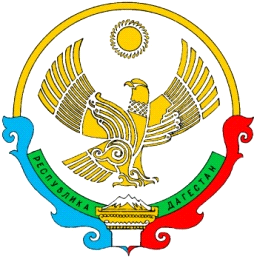 